  ĐỘI TNTP HỒ CHÍ MINH THỊ XÃ BUÔN HỒ              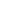            LIÊN ĐỘI: TH Y NGÔNG                              ***          	   	                   Đạt Hiếu, ngày  5 tháng 9 năm 2022                Số     / KH-LĐ  	             KẾ HOẠCHV/v Tổ chức Trung thu  Năm học 2022 – 2023- Thực hiện theo chương trình công tác Đội và phong trào thiếu nhi năm học 2022 – 2023 của HĐĐ thị xã Buôn Hồ.- Thực hiện theo chương trình công tác Đội và phong trào thiếu nhi năm học 2022 – 2023 của Liên đội TH Y Ngông. 	Liên đội Y Ngông xây dựng kế hoạch triển khai kế hoạch Vui trung thu cho thiếu nhi năm học 2022 – 2023 với nội dung cụ thể như sau:I. MỤC ĐÍCH, YÊU CẦU:1. Mục đích:- Nhằm thu hút đông đảo thiếu nhi tham gia các hoạt động, tạo sân chơi lành mạnh cho các em vui chơi dịp tết trung thu.       - Tổ chức vui tết trung thu an toàn, lành mạnh, thân thiện, bình đẳng, thiết thực và bổ ích về ngày lễ hội truyền thống của thiếu nhi Việt Nam. Qua đó thể hiện sự quan tâm của cha mẹ học sinh, Ban giám hiệu, Công đoàn và các tổ chức đoàn thể nhà trường đối với thiếu nhi2. Yêu cầu:- Tăng cường công tác tuyên truyền giáo dục nâng cao nhận thức, trách nhiệm và thúc đẩy phong trào toàn xã hội tham gia bảo vệ chăm sóc và giáo dục trẻ em       - Tổ chức các hoạt động vui Tết trung thu tạo không khí vui tươi phấn khởi cho học sinh, đảm bảo an toàn, bổ ích, tiết kiệm, hiệu quả.II. ĐỐI TƯỢNG THAM GIA:- 100% Học sinh toàn trường;IV. THỜI GIAN – ĐỊA ĐIỂM1. Thời gian tham gia: 9h00 ngày 10 tháng  9 năm 20222. Địa điểm:Trường TH Y Ngông.IV. NỘI DUNG:- Tổ chức tết trung thu cho các em học sinh thực hiện: Cho HS xem múa lân và phá cỗ.V. TỔ CHỨC THỰC HIỆN:1. Đối với Liên đội: - Xây dựng kế hoạch và triển khai Kế hoạch đến phụ trách đội và ban chỉ huy liên đội, đội viên và nhi đồng.- Chỉ đạo các chi đội, lớp nhi đồng thực hiện kế hoạch.2. Đối với Chi đội:- Theo dõi và thực hiện kế hoạch.ĐỘI TNTP HỒ CHÍ MINH THỊ XÃ BUÔN HỒ                       LIÊN ĐỘI: TH Y NGÔNG           	Đạt Hiếu, ngày 5 tháng 9  năm 2022TỜ TRÌNHV/v Tổ chức Trung thuNăm học 2022 - 2023Kính gửi: 	- BGH Trường Tiểu học Y Ngông.Tôi tên là: Nguyễn Thị Trang.Chức vụ: GV – TPT Để thực hiện Chương trình Công tác Đội và PTTN năm học 2022 – 2023 thay mặt cho liên đội trường TH Y Ngông, tôi xin khoản kinh phí để tổ chức Vui trung thu cho các em học sinh năm học 2022 – 2023 : 2.310.000 đồng.(Bằng chữ: Hai triệu ba trăm mười nghìn đồng chẵn.)         DUYỆT CỦA BGH TRƯỜNG	                              TM. LIÊN ĐỘI          TPT        		Lý Ái Hương                                                 Nguyễn Thị TrangGIẤY ĐỀ NGHỊ THANH TOÁNKính gửi:	 BGH TRƯỜNG TH Y NGÔNGTôi tên là:     NGUYỄN THỊ TRANGChức vụ:     	GV - TPT ĐỘIĐược sự đồng ý của lãnh đạo cơ quan, nay tôi làm giấy này đề nghị cơ quan thanh toán cho tôi số tiền cụ thể như sau:Kinh phí để tổ chức Vui trung thu cho các em học sinh năm học 2022 – 2023 : 2.310.000(Bằng chữ: Hai triệu ba trăm mười nghìn đồng chẵn.)                                                   Đạt Hiếu, ngày 11 tháng 10 năm 2022      KẾ TOÁN TRƯỞNG 				             NGƯỜI ĐỀ NGHỊ	Nguyễn Thị TrangXác nhận của BGH Nhà trườngGIẤY ĐỀ XUẤTKính gửi:	 BGH TRƯỜNG TH Y NGÔNGTôi tên là:     NGUYỄN THỊ TRANGChức vụ:     	GV - TPT ĐỘIĐược sự đồng ý của lãnh đạo cơ quan, nay tôi làm giấy này đề xuất cơ quan số tiền tổ chức Vui trung thu năm học 2022 – 2023, cụ thể như sau:2.310.000(Bằng chữ: Hai triệu ba trăm mười nghìn đồng chẵn.)                                                   Đạt Hiếu, ngày 11 tháng  10 năm 2022      KẾ TOÁN TRƯỞNG 				             NGƯỜI ĐỀ NGHỊ	Nguyễn Thị TrangXác nhận của BGH Nhà trườngDANH SÁCH TÔNG HỢP CÁC LỚP  NHẬN QUÀ TRUNG THUNĂM HỌC 2022 – 2023(Bằng chữ: Hai triệu ba trăm mười nghìn đồng chẵn.)         DUYỆT CỦA BGH TRƯỜNG	                              TM. LIÊN ĐỘI          TPT        		Lý Ái Hương                                                 Nguyễn Thị TrangDANH SÁCH HỌC SINH NHẬN QUÀ TRUNG THUNĂM HỌC 2022 – 2023LỚP 1A1GVCNNguyễn Thị Thùy TrangDANH SÁCH HỌC SINH NHẬN QUÀ TRUNG THUNĂM HỌC 2022 – 2023LỚP 1A2GVCNHồ Thị Ngọc LanDANH SÁCH HỌC SINH NHẬN QUÀ TRUNG THUNĂM HỌC 2022 – 2023LỚP 1A2GVCNHồ Thị Ngọc LanDANH SÁCH HỌC SINH NHẬN QUÀ TRUNG THUNĂM HỌC 2022 – 2023LỚP 1A1GVCNNguyễn Thị Thùy TrangDANH SÁCH HỌC SINH NHẬN QUÀ TRUNG THUNĂM HỌC 2022 – 2023LỚP 1A2GVCNHồ Thị Ngọc LanDANH SÁCH HỌC SINH NHẬN QUÀ TRUNG THUNĂM HỌC 2022 – 2023LỚP: 2A                                						    GVCNTrần Thị Mỹ TrangDANH SÁCH TẶNG QUÀ TRUNG THUNĂM HỌC 2022 – 2023LỚP: 3A                     				      GVCNDANH SÁCH HỌC SINH NHẬN QUÀ TRUNG THUNĂM HỌC 2022 – 2023LỚP: 4A                   				    GVDANH SÁCH HỌC SINH NHẬN QUÀ TRUNG THUNĂM HỌC 2022 – 2023LỚP: 5A1                                                     		    GVCN                  								    Ngô Thị LàDANH SÁCH HỌC SINH NHẬN QUÀ TRUNG THUNĂM HỌC 2022 – 2023LỚP: 5A2                                                     		    GVCN                  								    Mlô Niê Y Lâm   XÉT DUYỆT CỦA BGH TRƯỜNG T.M BCH LIÊN ĐỘITPT Nguyễn Thị Trang Nơi nhận :	- Chi bộ, BGH (b/c)- HĐĐ thị xã (b/c);- BCH chi đoàn (p/h);- Các chi đội (t/h);- Lưu VP.UBND THỊ XÃ BUÔN HỒTRƯỜNG TH Y NGÔNG***CỘNG HÒA XÃ HỘI CHỦ NGHĨA VIỆT NAMĐộc lập – Tự do – Hạnh phúcUBND THỊ XÃ BUÔN HỒTRƯỜNG TH Y NGÔNG***CỘNG HÒA XÃ HỘI CHỦ NGHĨA VIỆT NAMĐộc lập – Tự do – Hạnh phúcĐỘI TNTP HỒ CHÍ MINH THỊ XÃ BUÔN HỒ         LIÊN ĐỘI TIỂU HỌC Y NGÔNG                                ***                      Số:   /KH-LĐĐạt Hiếu, ngày 7 tháng 10 năm 2022TTLỚPSỐ LƯỢNGSỐ TIỀN KÍ NHẬNGHI CHÚ15A120300.00025A219285.00034A27405.00043A30450.00052A22330.00061A118270.00071A218270.000Tổng cộngTổng cộng1542.310.0002.310.0002.310.000ĐỘI TNTP HỒ CHÍ MINH THỊ XÃ BUÔN HỒ         LIÊN ĐỘI TIỂU HỌC Y NGÔNG                                ***                      Số:   /KH-LĐĐạt Hiếu, ngày 7 tháng 10 năm 2022TTHỌ VÀ TÊNHỌ VÀ TÊNPHẦN QUÀSỐ TIỀNKÍ NHẬN1H BuênNiê0115.0002Y ChưngNiê0115.0003Y CôngMlô0115.0004H' Dang SonMlô0115.0005Y DuệtMlô0115.0006Y KhánhMlô0115.0007H Linh ChiNiê0115.0008Y LợiNiê0115.0009Y LuNiê0115.00010H NabiNiê0115.00011H NhãnNiê0115.00012H Nhi LípMlô0115.00013H NinhNiê0115.00014Thái Minh QuânNiê0115.00015H Quỳnh NhưÊban0115.00016Y Tu NiMlô0115.00017Y TôiNiê0115.00018Y WongMlô0115.000Tổng cộng: 18 emTổng cộng: 18 emTổng cộng: 18 emTổng cộng: 18 em270.000ĐỘI TNTP HỒ CHÍ MINH THỊ XÃ BUÔN HỒ         LIÊN ĐỘI TIỂU HỌC Y NGÔNG                                ***                      Số:   /KH-LĐĐạt Hiếu, ngày 7 tháng 10 năm 2022TTHỌ VÀ TÊNHỌ VÀ TÊNPHẦN QUÀSỐ TIỀNKÍ NHẬN1H Bảo ChâuMlô0115.0002H Kim ÁnhMlô0115.0003H PơiMlô0115.0004H TuyếtMlô0115.0005Y BomMlô0115.0006Y KhuyênMlô0115.0007Y ThướcMlô0115.0008H Da UônNiê0115.0009H NaryNiê0115.00010H Su-aNiê0115.00011H TrâmNiê0115.00012H YanNiê0115.00013H' DuynNiê0115.00014H' ThịNiê0115.00015Y KhánhNiê0115.00016Y RôbiNiê0115.00017Y YalinNiê0115.00018Y’ HoàngNiê0115.000Tổng cộng: 18 emTổng cộng: 18 emTổng cộng: 18 emTổng cộng: 18 em270.000ĐỘI TNTP HỒ CHÍ MINH THỊ XÃ BUÔN HỒ         LIÊN ĐỘI TIỂU HỌC Y NGÔNG                                ***                      Số:   /KH-LĐĐạt Hiếu, ngày 7 tháng 10 năm 2022TTHỌ VÀ TÊNHỌ VÀ TÊNPHẦN QUÀSỐ TIỀNKÍ NHẬN1H Bảo ChâuMlô0115.0002H Kim ÁnhMlô0115.0003H PơiMlô0115.0004H TuyếtMlô0115.0005Y BomMlô0115.0006Y KhuyênMlô0115.0007Y ThướcMlô0115.0008H Da UônNiê0115.0009H NaryNiê0115.00010H Su-aNiê0115.00011H TrâmNiê0115.00012H YanNiê0115.00013H' DuynNiê0115.00014H' ThịNiê0115.00015Y KhánhNiê0115.00016Y RôbiNiê0115.00017Y YalinNiê0115.00018Y’ HoàngNiê0115.000Tổng cộng: 18 emTổng cộng: 18 emTổng cộng: 18 emTổng cộng: 18 em270.000ĐỘI TNTP HỒ CHÍ MINH THỊ XÃ BUÔN HỒ         LIÊN ĐỘI TIỂU HỌC Y NGÔNG                                ***                      Số:   /KH-LĐĐạt Hiếu, ngày 7 tháng 10 năm 2022TTHỌ VÀ TÊNHỌ VÀ TÊNPHẦN QUÀSỐ TIỀNKÍ NHẬN1H BuênNiê0115.0002Y ChưngNiê0115.0003Y CôngMlô0115.0004H' Dang SonMlô0115.0005Y DuệtMlô0115.0006Y KhánhMlô0115.0007H Linh ChiNiê0115.0008Y LợiNiê0115.0009Y LuNiê0115.00010H NabiNiê0115.00011H NhãnNiê0115.00012H Nhi LípMlô0115.00013H NinhNiê0115.00014Thái Minh QuânNiê0115.00015H Quỳnh NhưÊban0115.00016Y Tu NiMlô0115.00017Y TôiNiê0115.00018Y WongMlô0115.000Tổng cộng: 18 emTổng cộng: 18 emTổng cộng: 18 emTổng cộng: 18 em270.000ĐỘI TNTP HỒ CHÍ MINH THỊ XÃ BUÔN HỒ         LIÊN ĐỘI TIỂU HỌC Y NGÔNG                                ***                      Số:   /KH-LĐĐạt Hiếu, ngày 7 tháng 10 năm 2022TTHỌ VÀ TÊNHỌ VÀ TÊNPHẦN QUÀSỐ TIỀNKÍ NHẬN1H Bảo ChâuMlô0115.0002H Kim ÁnhMlô0115.0003H PơiMlô0115.0004H TuyếtMlô0115.0005Y BomMlô0115.0006Y KhuyênMlô0115.0007Y ThướcMlô0115.0008H Da UônNiê0115.0009H NaryNiê0115.00010H Su-aNiê0115.00011H TrâmNiê0115.00012H YanNiê0115.00013H' DuynNiê0115.00014H' ThịNiê0115.00015Y KhánhNiê0115.00016Y RôbiNiê0115.00017Y YalinNiê0115.00018Y’ HoàngNiê0115.000Tổng cộng: 18 emTổng cộng: 18 emTổng cộng: 18 emTổng cộng: 18 em270.000ĐỘI TNTP HỒ CHÍ MINH THỊ XÃ BUÔN HỒ         LIÊN ĐỘI TIỂU HỌC Y NGÔNG                                ***                      Số:   /KH-LĐĐạt Hiếu, ngày 7 tháng 10 năm 2022TTHỌ VÀ TÊNHỌ VÀ TÊNHỌ VÀ TÊNPHẦN QUÀSỐ TIỀNKÍ NHẬN1H KhuêH KhuêBkrông0115.0002H Du MiuH Du MiuEban0115.0003H' Lung LinhH' Lung LinhMlô0115.0004H' ThêmH' ThêmMlô0115.0005Y Hai ĐăngY Hai ĐăngMlô0115.0006Y' Gia MinY' Gia MinMlô0115.0007Y' NiêmY' NiêmMlô0115.0008Y' Rô MaY' Rô MaMlô0115.0009H BăngH BăngNiê0115.00010H DiễmH DiễmNiê0115.00011H NhaH NhaNiê0115.00012H Zun XiH Zun XiNiê0115.00013H' BìnhH' BìnhNiê0115.00014H' BoenH' BoenNiê0115.00015H' LànhH' LànhNiê0115.00016H' PhúcH' PhúcNiê0115.00017H' YuH' YuNiê0115.00018Y KhanhY KhanhNiê0115.00019Y MinhY MinhNiê0115.00020Y SeonY SeonNiê0115.00021Y TrọngY TrọngNiê0115.00022Y' KunY' KunNiê0115.000Tổng cộng:22 emTổng cộng:22 emTổng cộng:22 em330.000ĐỘI TNTP HỒ CHÍ MINH THỊ XÃ BUÔN HỒ         LIÊN ĐỘI TIỂU HỌC Y NGÔNG                                ***Đạt Hiếu, ngày 7 tháng 10 năm 2022TTHỌ VÀ TÊNHỌ VÀ TÊNPHẦN QUÀSỐ TIỀNKÍ NHẬN1Y Bi ĐanNiê0115.0002H' BuytNiê0115.0003Y' ĐátNiê0115.0004Y' ĐạtNiê0115.0005H' DelNiê0115.0006H'diệp Mlô0115.0007Y DoanhMlô0115.0008H' GaiNiê0115.0009H' HimMlô0115.00010Y' KhangNiê0115.00011Y Ku AnhMlô0115.00012H LanNiê0115.00013H' LangMlô0115.00014H' LúaNiê0115.00015H' LuytMlô0115.00016H' MaiMlô0115.00017H Như ÝÊban0115.00018H' NhượcMlô0115.00019Mlô Y NhựtNiê0115.00020H' NươngNiê0115.00021Y Phi LaMlô0115.00022Y' PhomNiê0115.00023H' QuyênNiê0115.00024Y' Sơn TùngNiê0115.00025H' SơyonNiê0115.00026Y ThuytMlô0115.00027Y Tô NyRcăm0115.00028H' Za LiMlô0115.00029Đoàn Thị BảoChâu0115.00030H' Mi NaMlô0115.000Tổng cộng:30 emTổng cộng:30 emTổng cộng:30 emTổng cộng:30 em450.000ĐỘI TNTP HỒ CHÍ MINH THỊ XÃ BUÔN HỒ         LIÊN ĐỘI TIỂU HỌC Y NGÔNG                                ***Đạt Hiếu, ngày 7 tháng 10 năm 2022TTHỌ VÀ TÊNHỌ VÀ TÊNPHẦN QUÀSỐ TIỀNKÍ NHẬN1Y Zê Rê MiMlô0115.0002Y TrọngNiê0115.0003Y KưmNiê0115.0004Y ThiênNiê0115.0005Y KhoanMlô0115.0006Mlô Bi Ra InNiê0115.0007H GộiNiê0115.0008H NgâmNiê0115.0009H DunMlô0115.00010H DuanhMlô0115.00011H DiễmNiê0115.00012H HêmiMlô0115.00013H DiệpNiê0115.00014H NhimNiê0115.00015H DiNiê0115.00016H LanNiê0115.00017H Phương XaMlô0115.00018H Mi NaNiê0115.00019Hsơ NikMlô0115.00020Y KenNiê0115.00021Y ĐạiNiê0115.00022Y ThiệnMlô0115.00023Y DươngNiê0115.00024Y MinhMlô0115.00025H Pu DunNiê0115.00026H ÔNiê0115.00027H NganNiê0115.000Tổng cộng:30 emTổng cộng:30 emTổng cộng:30 emTổng cộng:30 em405.000ĐỘI TNTP HỒ CHÍ MINH THỊ XÃ BUÔN HỒ         LIÊN ĐỘI TIỂU HỌC Y NGÔNG                                ***Đạt Hiếu, ngày 7 tháng 10 năm 2022TTHỌ VÀ TÊNHỌ VÀ TÊNPHẦN QUÀSỐ TIỀNKÍ NHẬN1Y Zê Rê MiMlô0115.0002Y TrọngNiê0115.0003Y KưmNiê0115.0004Y ThiênNiê0115.0005Y KhoanMlô0115.0006Mlô Bi Ra InNiê0115.0007H GộiNiê0115.0008H NgâmNiê0115.0009H DunMlô0115.00010H DuanhMlô0115.00011H DiễmNiê0115.00012H HêmiMlô0115.00013H DiệpNiê0115.00014H NhimNiê0115.00015H DiNiê0115.00016H LanNiê0115.00017H Phương XaMlô0115.00018H Mi NaNiê0115.00019Hsơ NikMlô0115.00020Y KenNiê0115.000Tổng cộng:30 emTổng cộng:30 emTổng cộng:30 emTổng cộng:30 em300.000ĐỘI TNTP HỒ CHÍ MINH THỊ XÃ BUÔN HỒ         LIÊN ĐỘI TIỂU HỌC Y NGÔNG                                ***Đạt Hiếu, ngày 7 tháng 10 năm 2022TTHỌ VÀ TÊNHỌ VÀ TÊNPHẦN QUÀSỐ TIỀNKÍ NHẬN1Y SâyNiê0115.0002Y BêuNiê0115.0003H UyênNiê0115.0004H PhíNie0115.0005Y YoelNiê0115.0006H Ya UtNiê0115.0007Y NghĩaNiê0115.0008Y Duy NiêKđăm0115.0009Y ThâmMlô0115.00010H DoanhMlô0115.00011H PhaiMlô0115.00012H Sơ MiNiê0115.00013H LimMlô0115.00014Y KenMlô0115.00015H ChoMlô0115.00016H ZemNiê0115.00017Y Pa LôMlô0115.00018H PhướcMlô0115.00019H Zu NyMlô0115.000Tổng cộng:19 emTổng cộng:19 emTổng cộng:19 emTổng cộng:19 em285.000